Министерство образования и науки Республики Саха (Якутия)ГБПОУ РС (Я) «Ленский технологический техникум»филиал «Пеледуйский»Утверждено  на МСпротокол № 54 от «28» июня 2023РАБОЧАЯ ПРОГРАММА УЧЕБНОЙ ПРАКТИКИдля студентов очного отделения среднего профессионального образования по специальности 26.02.03 «Судовождение»Пеледуй 2023 г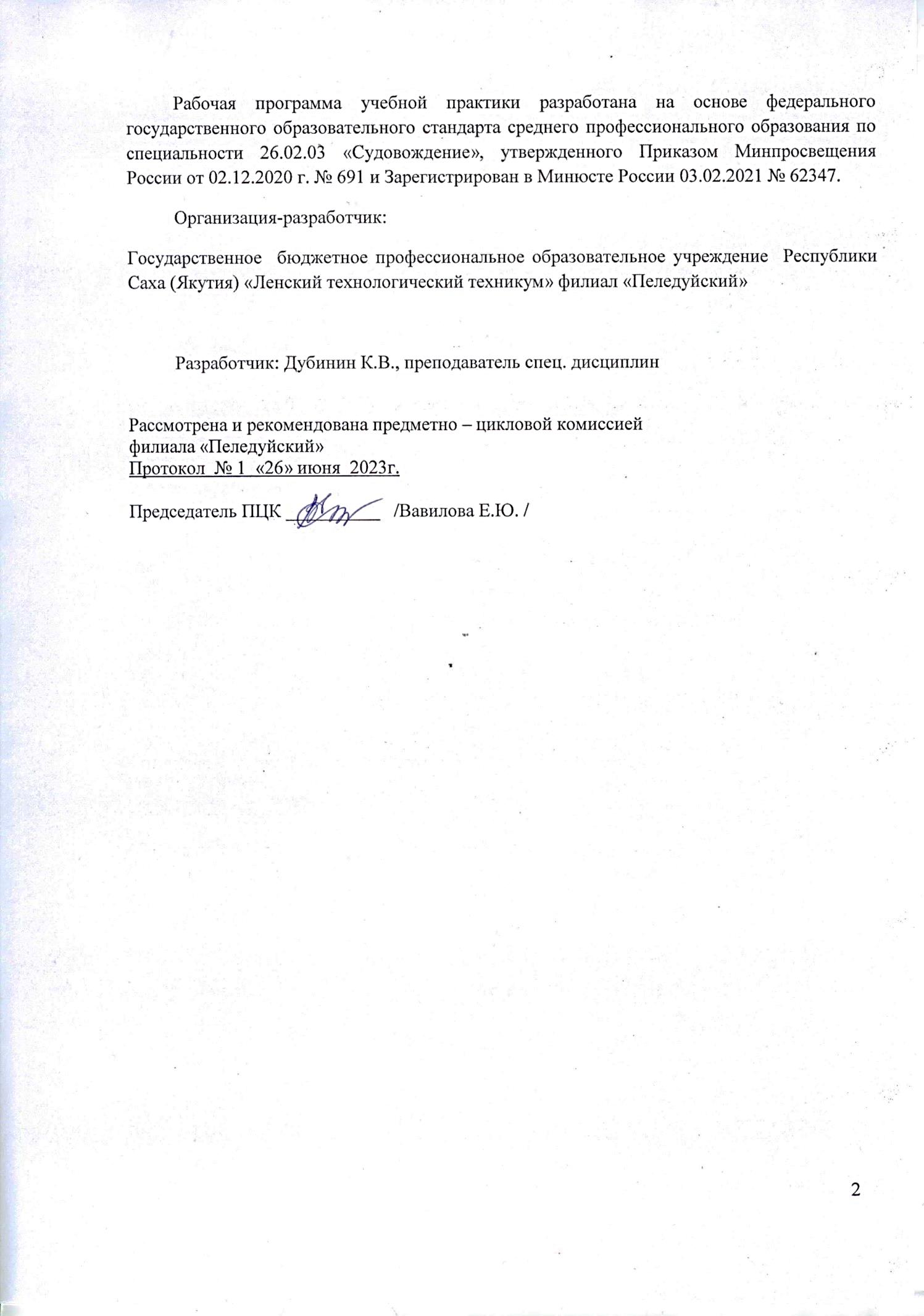 Содержание:
Паспорт программы учебной практики………………………..…..……..стр. 4
Структура и содержание учебной практики ……………………..……...стр. 6
Условия реализации программы учебной практики………..…………...стр. 6
Контроль и оценка результатов освоения учебной практики…....……..стр. 7
1. ПАСПОРТ ПРОГРАММЫ УЧЕБНОЙ ПРАКТИКИ1.1. Область применения программы:Рабочая программа учебной практики - является частью программы подготовки специалистов среднего звена в соответствии с ФГОС по специальности СПО 26.02.03 «Судовождение» базовой подготовки в части освоения профессионального модуля ПМ01 «Управление и эксплуатация судна», ПМ02 «Обеспечение безопасности плавания» и ПМ04 «Выполнение работ по одной или нескольким профессиям рабочих, должностям служащих» и соответствующих профессиональных компетенций (ПК):ПК 1.1 Планировать и осуществлять переход в точку назначения, определять местоположения судна.ПК 1.2 Маневрировать и управлять судном.ПК 1.3 Обеспечивать использование и техническую эксплуатацию технических средств судовождения и судовых систем связи.ПК 2.1 Организовать мероприятия по обеспечению транспортной безопасности.ПК 2.2 Применять средства по борьбе за живучесть судна.ПК 2.3 Организовывать и обеспечивать действия подчиненых членов экипажа судна при организации различных видов тревог.ПК 2.4 Организовывать и обеспечивать действия подчиненых членов экипажа судна при авариях.П.К. 2.5 Оказывать первую помощь пострадавшим.П.К. 2.6 Организовывать и обеспечивать действия подчиненных членов экипажа судна при оставлении судна, использовать коллективные и индивидуальные спасательные средства.П.К. 2.7 Организовывать и обеспечивать действия подчиненных членов экипажа судна по предупреждению и предотвращению загрязнения водной среды.ПК 4.1. Техническая эксплуатация, обслуживание и ремонт СЭУ, судовых систем, механизмов и технических средств на вспомогательном уровне на судах с обсуживаемым или периодически не обслуживаемым машинным отделением.ПК 4.2. Эксплуатация СЭУ в отношении несения вахты рядового состава в машинном отделении судов внутреннего плавания на вспомогательном уровне.ПК 4.3. Несение ходовых и стояночных вахт.ПК 4.4. Участие в борьбе за живучесть судна, соблюдение требований безопасности плавания и транспортной безопасности.ПК 4.5. Выполнение судовых работ.1.2. Цели и задачи учебной практики:Формирование у обучающихся первоначальных практических профессиональных умений необходимых для выполнения профессиональной деятельности, согласно ПМ 01 «Управление и эксплуатация судна», ПМ02 «Обеспечение безопасности плавания» и ПМ04 «Выполнение работ по одной или нескольким профессиям рабочих, должностям служащих» для профессии: «Моторист-рулевой»Обучение трудовым приемам, операциям и способам выполнения трудовых процессов, характерных для соответствующих профессий.1.3. Количество часов на освоение рабочей программы учебной практики:В рамках освоения:ПМ 01  «Управление и эксплуатация судна» предусмотрено – 72 часа. ПМ 02 «Обеспечение безопасности плавания» предусмотрено – 72 часа.ПМ 04 «Выполнение работ по одной  или нескольким профессиям рабочих, должностям служащих» предусмотрено - 144 часа.2. СТРУКТУРА И СОДЕРЖАНИЕ УЧЕБНОЙ ПРАКТИКИ3. УСЛОВИЯ РЕАЛИЗАЦИИ РАБОЧЕЙ ПРОГРАММЫ УЧЕБНОЙ ПРАКТИКИ
3.1.  Требования к минимальному материально-техническому обеспечению
Реализация рабочей программы учебной практики предполагает наличие мастерских, лабораторий и водоема. 
Оборудование мастерской и рабочих мест мастерской:- рабочие места по количеству студентов;- верстак слесарный с индивидуальным освещением и защитными экранами;- параллельные поворотные тиски;- комплект рабочих инструментов;- измерительный и разметочный инструмент;на мастерскую:- сверлильные станки;- стационарные роликовые гибочные станки;- заточные станки;- электроточила;- рычажные и стуловые ножницы;Оборудование лаборатории и рабочих мест лаборатории:- образцы навигационных приборов (компас, эхолот, локатор, гирокомпас, судовой радиопеленгатор, бинокль и пр.);- знаки навигационные и плавучие;- тренажерный комплекс для подготовки специалистов водного транспорта- мультимедийные обучающие комплексы для подготовки специалистов водного транспорта;- образец двигателя в разрезе и в сборе;- судовые детали и механизмы в разрезе и в сборе;- плакаты по ДВС;- посадочные места по количеству студентов;- компьютер по количеству студентов.
3.2. Общие требования к организации образовательного процессаОбязательным условием освоения программы  является положительные результаты освоения: МДК 01.01 Навигация, навигационная гидрометеорология и лоция; МДК Управление судном и технические средства судовождения 01.02 Управление судном и технические средства судовождения; МДК 02.01 Безопасность жизнедеятельности на судне и транспортная безопасность; МДК 04.01 Теоретическая подготовка по профессии «Моторист-рулевой», а также самостоятельных и практических работ.В целях успешного освоения программы студентам оказываются консультации коллективные и индивидуальные. Прохождение учебной практики осуществляется в лабораториях и мастерских учебного заведения а так же на акватории водоемов во время  4 семестра. Допускается прохождение учебной практики во время навигационного периоду при условии возможности выполнения программы учебной практики на штатных должностях судовой команды на судах водного транспорта.4. КОНТРОЛЬ И ОЦЕНКА РЕЗУЛЬТАТОВ ОСВОЕНИЯ ПРОГРАММЫ УЧЕБНОЙ ПРАКТИКИРезультаты (освоенные профессиональныекомпетенции)Основные показатели оценки результатаФормы и методы контроля и оценкиПК 1.1. Планировать и осуществлять переход в точку назначения, определять местоположение суднаДемонстрация понимания процесса проработки маршрута перехода и подготовки судна к переходу;Демонстрация умения определять местоположение судна и вести счисление;Работа с картами, руководствами и пособиями;Снятие показаний штурманских приборов;Выполнение гидрометеорологических наблюдений;Работа с астрономическими пособиями и инструментами; Демонстрация умения пользоваться навигационными картами и пособиями, такими как лоции, таблицы приливов, извещениямореплавателям, навигационные предупреждения, передаваемые по радио, и информация о путях движения судов;Демонстрация умения определять поправки гиро- и магнитных компасов, с использованием средств мореходной астрономии и наземных ориентиров, и учитывать такие поправки;Демонстрация профессиональных навыков по эксплуатации ЭКНИС, толкованию и анализу получаемой информации;Демонстрация понимания данных электронной навигационной карты (ЭНК), точности данных, правил представления, вариантов отображения и других форматов карт;Экспертное наблюдение и оценка выполнения работ; Журнал регистрации практической подготовки; отчет по практике; аттестационный лист; дифференцированный зачет по результатам практикиПК 1.2.Маневрировать и управлять судном.Демонстрация понимания установленных норм и правил;Демонстрация понимания порядка несения ходовой и стояночной вахты;Несение вахты на якоре и на ходу в качестве дублера вахтенного помощника капитана в различных условиях плавания;Выполнение обязанностей вахтенного помощника при стоянке;Применение Международных правил предупреждения столкновений судов в море 1972 года с поправками;Экспертное наблюдение и оценка выполнения работ; Журнал регистрации практической подготовки; отчет по практике; аттестационный лист; дифференцированный зачет по результатам практикиПК 1.3. Обеспечивать использование и техническую эксплуатацию технических средств судовождения и судовых систем связи.Демонстрация знания принципов работы технических средств судовождения и связи; Использование РЛС и САРП для обеспечения безопасности плавания;Демонстрация техники судовождения при отсутствии видимости;Демонстрация профессиональных навыков по эксплуатации ЭКНИС, толкованию и анализу получаемой информации;Демонстрация практического знания навигационного использования технических средств и организации связи; Эксплуатация ТСС и определение их поправок;Экспертное наблюдение и оценка выполнения работ; Журнал регистрации практической подготовки; отчет по практике; аттестационный лист; дифференцированный зачет по результатам практикиПК 2.1.Организовывать мероприятия по обеспечению транспортной безопасности.Демонстрация понимания организации по обеспечению транспортной безопасности; Демонстрация знаний соответствующих конвенций ИМО, касающихся охранычеловеческой жизни на море и защиты морской среды; Демонстрация применения соответствующих международных морских конвенций и рекомендаций, а такженационального законодательстваЭкспертное наблюдение и оценка выполнения работ; Журнал регистрации практической подготовки; отчет попрактике; аттестационный лист; дифференцированный зачет по результатам практикиПК 2.2. Применять средства по борьбе за живучесть судна.Демонстрация практических навыков и умения в борьбе с поступающей забортной водой; Демонстрация первоначальных действий после столкновения или посадки на мель;Первоначальная оценка повреждений и борьба за живучесть;Демонстрация понимания основных действий, которые должны предприниматься в случае частичной потери плавучести в неповрежденном состоянииЭкспертное наблюдение и оценка выполнения работ; Журнал регистрации практической подготовки; отчет по практике; аттестационный лист; дифференцированный зачет по результатам практикиПК 2.3.Организовывать и обеспечивать действия подчиненных членов экипажа судна при организации учебных пожарных тревог, для предупреждения возникновения пожара и при тушении пожара.Демонстрация способов предотвращения пожара и умение бороться с огнем и тушить пожары;Демонстрация понимания организации проведения учебных тревог, предупреждения пожара и при тушении пожараЭкспертное наблюдение и оценка выполнения работ; Журнал регистрации практической подготовки; отчет по практике; аттестационный лист; дифференцированный зачет по результатам практикиПК 2.4.Организовывать и обеспечивать действия подчиненных членов экипажа судна при авариях.Демонстрация понимания организации действий подчиненных членов экипажа судна при авариях; Демонстрация выполнения процедур, которые необходимовыполнять при спасании людей на море, при оказании помощи терпящему бедствие судну, при аварии, произошедшей в порту; Демонстрация знаний содержания Руководства по международному авиационному и морскому поиску и спасанию (РМАМПС)Экспертное наблюдение и оценка выполнения работ; Журнал регистрации практической подготовки; отчет по практике; аттестационный лист; дифференцированный зачет по результатам практикиПК 2.5. Оказывать первую медицинскую помощь пострадавшим.Демонстрация практических навыков и умения при оказании медицинской помощи пострадавшим;Практическое применение медицинских руководств и медицинских консультаций, передаваемых по радио, включая умение принимать на их основе эффективные меры при несчастных случаях или заболеваниях, типичных длясудовых условийЭкспертное наблюдение и оценка выполнения работ; Журналрегистрации практической подготовки; отчет по практике; аттестационный лист; дифференцированный зачет по результатам практикиПК 2.6.Организовывать и обеспечивать действия подчиненных членов экипажа судна при оставлении судна, использовать спасательные шлюпки, спасательные плоты и иные спасательные средства.Демонстрация понимания организации действий подчиненных при оставлении судна;Демонстрация умения обращаться со спасательными шлюпками, спасательными плотами и дежурными шлюпками, их спусковыми устройствами и приспособлениями, а также с их оборудованием, включая радиооборудование спасательных средств, спутниковые АРБ, поисково-спасательные транспондеры, гидрокостюмы и теплозащитные средстваЭкспертное наблюдение и оценка выполнения работ; Журнал регистрации практической подготовки; отчет по практике; аттестационный лист; дифференцированный зачет по результатам практикиПК 2.7.Организовывать и обеспечивать действия подчиненных членов экипажа судна по предупреждению и предотвращению загрязнения водной средыДемонстрировать понимание организации действий подчиненных членов экипажа по предупреждению и предотвращению загрязнения водной среды;Демонстрация мер предосторожности, которые необходимо принимать для предотвращения загрязнения морской средыЭкспертное наблюдение и оценка выполнения работ; Журнал регистрации практической подготовки; отчет по практике; аттестационный лист; дифференцированныйзачет по результатам практикиПК 4.1 Техническая эксплуатация, обслуживание и ремонт СЭУ, судовых систем, механизмов и технических средств на вспомогательном уровне на судах с обсуживаемым или периодически не обслуживаемым машинным отделениемБезопасного использования электрического оборудования.	Содействия несению безопасноймашинной вахты. Содействия наблюдению и управлению несением машинной вахты. Содействия проведению операций	по заправке топливом и перекачке топлива. Содействия техническому обслуживанию и ремонту на судне.Содействия обращению с запасами. Применения мер предосторожности и содействия предотвращению загрязнения окружающей среды. Применения  правил гигиены  труда и техники безопасности. Содействия операциям по осушению и балластировке. Содействия эксплуатации оборудования и механизмов.	Экспертное наблюдение и оценка выполнения работ; Журнал регистрации практической подготовки; отчет по практике; аттестационный лист; дифференцированный зачет по результатам практикиПК 4.2 Эксплуатация СЭУ в отношении несения вахты рядового состава в машинном отделении судов внутреннего плавания на вспомогательном уровнеВыполнения обычных обязанностей по вахте в машинном отделении,  которые поручаются лицам рядового состава. Использования аварийного оборудования и действия в аварийной ситуации.Поддержания надлежащего уровня воды и давления пара, при несении вахты в котельном отделении.	Экспертное наблюдение и оценка выполнения работ; Журнал регистрации практической подготовки; отчет по практике; аттестационный лист; дифференцированный зачет по результатам практикиПК 4.3 Несение ходовых и стояночных вахтСодействия обеспечению безопасной ходовой вахты. Содействия обеспечению безопасной стояночной вахты	Экспертное наблюдение и оценка выполнения работ; Журнал регистрации практической подготовки; отчет по практике; аттестационный лист; дифференцированный зачет по результатам практикиПК 4.4 Участие в борьбе за живучесть судна, соблюдение требований безопасности плавания и транспортной безопасностиОбеспечения требуемого	уровнятранспортной безопасности. Участия в борьбе за живучесть судна. Оказания первой помощи на борту судна. Использования	коллективных	и индивидуальных спасательных средств.Экспертное наблюдение и оценка выполнения работ; Журнал регистрации практической подготовки; отчет по практике; аттестационный лист; дифференцированный зачет по результатам практикиПК 4.5 Выполнять судовые работыВыполнение судовых работ; Выполнение обязанностей, связанных с ведением наблюдения; Демонстрация ведение наблюдения за окружающей обстановкой, водной поверхностью, горизонтом и звуковыми сигналами; Определение значений звуковых сигналов, огней и знаков, а также направление на них;Выполнение процедур заступления на вахту, ухода с неё, несения и передачи вахты;Демонстрация умения понимать команды и общаться с лицом командного состава, несущим вахту;Пользование соответствующими системами внутрисудовой связи и аварийной сигнализации; Демонстрация выполнения подачи сигнала бедствия с использованием сигнального оборудования спасательных шлюпок и плотов;Демонстрация основных действий, связанных с защитой окружающей среды;Демонстрация применения соответствующих международных морских конвенций и рекомендацийЭкспертное наблюдение и оценка выполнения работ; Журнал регистрации практической подготовки; отчет по практике; аттестационный лист; дифференцированный зачет по результатам практикиПК 5.2Осуществлять техническую эксплуатацию рулевого, грузового, швартовного и буксирного устройствДемонстрация выполнение команд, подаваемых на руль; Демонстрация удержания судна на заданном курсе;Демонстрация действий по управлению судном по створу и отдаленному ориентиру; Демонстрация действий при переходе с основного на запасной и аварийный приводы рулевого устройства;Демонстрация использования магнитных компасов и гирокомпасов, а также других судовых приборов и устройств Выполнение такелажных и малярных работ;Выполнение операций с якорным, швартовным, буксирным, шлюпочным и грузовым устройствами;Демонстрация понимания основных сигналов при эксплуатации судового оборудования (лебедки, брашпили, краны и т.д.);Выполнение правил техники безопасности при работе на высоте, за бортом, в закрытых помещениях, с палубными механизмами и устройствами, а также при погрузкеЭкспертное наблюдение и оценка выполнения работ; Журнал регистрации практической подготовки; отчет по практике; аттестационный лист; дифференцированный зачет по результатам практики